De dromen van Jozef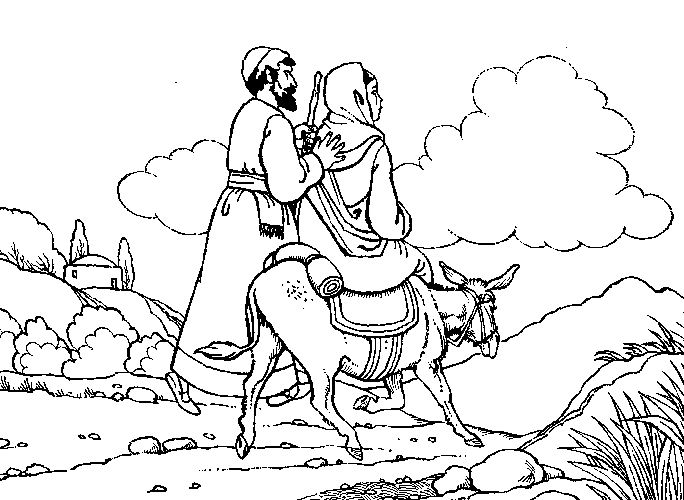 KerstprogrammaSamenzang: Heere Jezus om Uw WoordHeere Jezus om Uw Woordzijn wij hier bijeengekomen.Laat in’t hart dat naar U hoortUw genade binnenstromen.Heilig ons, dat wij U gevenhart en ziel en heel ons leven.O Gij glans der heerlijkheid,	licht uit licht, uit God geboren.	Maak ons voor Uw heil bereid;	open hart en mond en oren.	Dat ons bidden en ons zingen	tot de hemel door mag dringen.Schriftlezing:	Matthëus 1 : (18 – 21) Matthëus 2 : (13 – 15)Matthëus 2 : (19 – 23)Opening door …***Declamatie:Namen kinderen 	‘Maria, wees niet bang. God zal met je zijn.	Jij mag de moeder zijn van de Zoon van God. Je zult Hem de naam Jezus geven.’	‘Hoe kan dat allemaal gebeuren?’, vraagt Maria. ‘De Heilige Geest van God laat het gebeuren.’	‘Voor God is niets onmogelijk.’, zegt de engel. Maria is verwonderd en blij.				Ze gelooft wat de engel haar vertelt.	Gehoorzaam zegt Maria: ‘Het is goed wat de Heere aan mij doet.’ Kinderen zingen:‘k Stel mijn vertrouwen op de Heer’ mijn God,want in Zijn hand, ligt heel mijn levenslot.Hem heb ik lief, Zijn vrede woont in mij,‘k zie naar Hem op en ik weet Hij is mij steeds nabij. Declamatie:(namen kinderen)		Jozef, de timmerman, is een gelovige				man.				Hij komt uit de familie van koning 				David.	Jozef wil graag trouwen met Maria. Maar Jozef hoort dat Maria een kindje krijgt.	Hij denkt na wat hij nu het beste kan doen. Zal hij niet met Maria trouwen?(namen kinderen)	Maar Jozef droomt, en krijgt een opdracht van God:		 		‘Neem Maria tot je vrouw.	Want zij zal een Zoon baren en je zult Hem Jezus noemen;	want Hij zal Zijn volk zalig maken van hun zonden.’	Jozef gehoorzaamt en vertrouwt op Gods woorden.				Hij doet wat God hem zegt. Kinderen zingen:Jozef en Mariakomen allebeiin het kleine stadje,	de reis is nu voorbij.Zoeken naar een plekje.’t Is al bijna nacht,’n plekje waar Mariaop het Kindje wacht.In de grote herbergis geen plaatsje vrij.Jozef en Mariakunnen er niet bij.Wie weet er een huisjeof een kleine stal?Weet je dat het Kindjeheel gauw komen zal?Jezus is geboren,Daarom zijn ze blij,Jozef en Maria.God is heel dicht bij.***Declamatie (namen kinderen)	Dan wordt aan Jozef in de nacht          			de blijde boodschap ook gebracht.          			Hij neemt Maria tot zijn vrouw,          			en samen roemen zij Gods trouw.			Want Jozef, die uit Juda kwam,                 		was ook uit Davids huis en stam.    		Zo wordt de Heiland Davids Zoon;    		voor eeuwig zit Hij op de troon.			God heeft ons niet vergeten:              		Het Kind zal Jezus heten.              		Uit zonden redt Hij Israël; 		Zijn naam is ook: Immanuël.Zo wordt waar wat de profeet Jesaja al gezegd had: Ziet, eenmaagd zal zwanger worden, en zij zal een Zoon baren, en Zijnnaam IMMANUEL heten.Kinderen zingen:O kom, o kom, Immanuël!Naar U ziet uit uw Israël.Verduisterd is ons hart door angst;de nacht der wereld is op ’t bangst.Verheug, verheug u, Israël.Hij komt, Hij komt, Immanuël!Samenzang: O kom, Verlosser, Vaders zoon!       O kom, Verlosser, Vaders zoon!       Zoals de zon, zo is Uw troon.       Wij lijden hier zo grote nood.       Wees Gij voor ons het Levend Brood!       Verheug, verheug u, Israël.       Hij komt, Hij komt, Immanuël! Vervolg declamatie (namen kinderen)	Keizer Augustus geeft een bevel. Iedereen moet naar de plaats, waar zijn familie vandaan komt.	Jozef en Maria gaan op reis naar Bethlehem. Daar is vroeger koning David geboren. Bij die familie hoort Jozef.	Bethlehem is de plaats waarvan de profeet Micha al had gezegd: Daar zal de Messias geboren worden!	Ik denk aan de nacht toen heel Bethlehem sliep en Jozef bezorgd langs de woningen liep. Toen niemand, niemand in heel de stad een plaatsje voor hem en Maria had.	Ik denk aan de nacht, toen in een arme stal het Kind werd geboren.Voor Hem waren geen kleren, maar doeken, 	geen wieg, maar een kribbe.				Wie zal hier de Koning zoeken?	Dat Kind in de kribbe wil ook mijn Herder zijn. Hij kent al de schaapjes, hoe jong en klein.Hij vraagt ons te volgen met zachte stem. ’t Is nergens zo veilig als dicht bij Hem.	En het geschiedde, als zij daar waren, dat de dagen vervuld werden, dat zij baren zoude.	En zij baarde haar eerstgeboren Zoon, en wond Hem in doeken en legde hem neer in de kribbe, omdat voor hen geen plaats was in de herberg.	De engelen vertellen de blijde boodschap aan de herders. Die laten de schapen alleen en gaan naar Bethlehem, naar de kribbe in de stal. Kinderen zingen:Komt, verwondert u hier, mensen,ziet, hoe dat u God bemint,ziet vervuld der zielen wensen,ziet dit nieuwgeboren Kind!Ziet, die ’t woord is, zonder spreken,ziet, die vorst is, zonder pracht,ziet, die ’t al is, in gebreken,ziet, die ’t licht is, in de nacht,ziet, die ’t goed is, dat zo zoet is,wordt verstoten, wordt veracht.Samenzang: Ziet, hoe dat men met Hem handeltZiet, hoe dat men met Hem handelthoe men Hem in doeken bindt,die met zijne godheid wandeltop de vleugels van de wind.Ziet, hoe ligt Hij hier in lijdenzonder teken van verstand,die de hemel moet verblijden,die de kroon der wijsheid spant.Ziet, hoe teere is de Heere,die ’t al draagt in Zijne hand. Vervolg declamatie (namen kinderen)	Daar ligt de Verlosser. Zij aanbidden Jezus, de Zaligmaker, de Koning.	Van ver weg komen de wijzen om het Kind te aanbidden. Ze hebben een bijzondere ster gezien en zijn zo in Bethlehem gekomen.	Koning Herodes vraagt hen de plaats te vertellen waar dit Kind is. Hij wil ook die geboren Koning aanbidden. Maar, hij maakt een ander plan: Hij wil het Kind doden.	Jozef droomt voor de tweede keer en krijgt weer een opdracht van God:	‘Sta op, neem het Kind en Zijn moeder, en vlucht naar Egypte, en wees aldaar, totdat ik het zeggen zal; want Herodes zoekt het Kind om het te doden.’	Jozef gehoorzaamt onmiddellijk. Nog diezelfde nacht vlucht hij naar Egypte. Zo wordt waar wat de profeet Hosea al gezegd had: Ik heb Mijn Zoon uit Egypte geroepen.Kinderen zingen:Vlucht, Jozef, vlucht,met Maria en het kindvoor Herodes jullie vindt.Wat je droomde wordt al waar:Jezus is in groot gevaar.Vlucht, Jozef, vlucht,naar Egypte moet je gaan,ver van Bethlehem vandaan,de soldaten zijn op weg,doe vannacht nog wat Ik zeg.Vlucht, Jozef, vlucht,onderweg in de woestijn,zal Ik jullie helper zijn,in Egypte, overal,God, Wie voor je zorgen zal.***Samenzang:Psalm 25: 1, 2 en 4 ‘k Hef mijn ziel, o God der goden,tot U op, Gij zijt mijn God!‘k Heb op U vertrouwd in noden,weer van mij toch schaamt’en spot.Dat mijn vijand nooit van vreugdom mij opspring’. Die U wachten,dekt nooit schaamt’, maar die de deugdzonder oorzaak stout verachten. HEER’, ai, maak mij Uwe wegendoor Uw woord en Geest bekend;	leer mij, hoe die zijn gelegenen waarheen G’Uw treden wendt:		leid mij in Uw waarheid, leerijv’rig mij Uw wet betrachten,want Gij zijt mijn heil, o HEER’,‘k blijf U al den dag verwachten.’s HEEREN goedheid kent geen palen.	God is recht, dus zal Hij door		onderwijzing hen, die dwalen,	brengen in het rechte spoor.	Hij zal leiden ’t zacht gemoed	In het effen recht des HEEREN;	wie Hem need’rig valt te voet,	zal van Hem Zijn wegen leren. Kerstvertelling Samenzang: Psalm 72:10  Zijn naam moet eeuwig’ eer ontvangen,  men loov’ Hem vroeg en spâ!  De wereld hoor’ en volg’ mijn zangen  met amen, amen, na!***Declamatie (namen kinderen)	Jozef en Maria en Jezus wonen een tijd in Egypte. Zij wachten daar totdat het weer veilig is in Israël. Voor de derde keer krijgt Jozef een droom. ‘Sta op, neemt het Kind en Zijn moeder en ga naar het land Israël; want zij zijn gestorven, die het Kind wilden doden.’	Jozef twijfelt niet maar is opnieuw gehoorzaam aan Gods stem! Samen met Jezus en Maria gaat hij terug naar Israël.	Jozef hoort dat een zoon van Herodes koning geworden is in Judea. Hij is bang om daarheen te gaan. God weet het en zegt opnieuw in een droom: ‘Ga naar Galilea.’ Jozef gaat en komt terug in Nazareth.Kinderen zingen:Uw woord is een lamp voor mijn voeten een licht op heel mijn pad.Uw woord is een lamp voor mijn voeten een licht op heel mijn pad.Voel ik mij soms banglijkt de weg soms langU gaat mee als mijn LeidsmanGa ik door een dalU bent overalU zult altijd bij mij zijnUw woord…Ja ik weet het nogU houdt van mij en tochzal ‘k steeds opnieuw verdwalenMaar als U mij leidtin gehoorzaamheidzal ik altijd bij U zijnUw woord…Declamatie:(namen kinderen)	Zo wordt opnieuw vervuld wat de profeten hebben gezegd: Jezus zal een Nazarener zijn: Hij zal wonen in Nazareth. Een onbelangrijke en verachte plaats.	Later zal Jezus daarom veracht worden: Kan er uit Nazareth iets goeds komen? 	De profeet Jesaja heeft dit al geschreven: Hij was veracht en de onwaardigste onder de mensen. Hij was veracht en wij hebben Hem niet geacht.	Jozef vertrouwde steeds weer op het woord van God. Hij deed wat God zei. Wij horen ook het Woord van God, door in de Bijbel te lezen. Daarin lezen wij wat God ons belooft!Kinderen zingen:Hij kwam bij ons, heel gewoon,de Zoon van God, als Mensenzoon.Hij diende ons als een knechten heeft Zijn leven afgelegd.Zie onze God, de Koningsknecht,Hij heeft Zijn leven afgelegd.Zijn voorbeeld roept om te dienen ied’re dag,gedragen door Zijn liefd’ en kracht(namen kinderen)	God belooft eeuwig leven: Wie in Mij gelooft zal leven! God belooft vergeving van zonden, want Hij is rechtvaardig. Als wij onze zonden belijden wil Hij ze vergeven. 	God belooft een nieuwe hemel en een nieuwe aarde: ‘Ik maak alle dingen nieuw’. God zal alle tranen van de ogen afwissen; en de dood zal niet meer zijn; geen rouw, geen verdriet, geen moeite zal er meer zijn.	God belooft dat Jezus eens terugkomt: ‘Ja, Ik kom haastig, Amen.’ Geloof jij wat God zegt? Vertrouw jij op Hem?***Samenzang: Psalm 91:5Ik steun op God, mijn Toeverlaat,dies heb ik niets te vre-zen:wie God vertrouwd, dien deert geen kwaad.Uw tent zal veilig we-zen.Hij zal Zijn engelen gebiên,dat z’u op weg bevrijden:gij zult hen, in gevaren, zienvoor uw behoud’nis strijden.Vrije vertelling Samenzang: Psalm 150: 1,2 en 3	Looft God, looft Zijn naam alom,	looft Hem in Zijn heiligdom,	looft des HEEREN grote macht	in den hemel Zijner kracht;	looft Hem om Zijn mogendheden,	looft Hem naar zo menig blijk	van Zijn heerlijk koninkrijk,	voor Zijn troon en hier beneden!	Looft God met bazuingeklank,	geeft Hem eer, bewijst Hem dank,	looft Hem met de harp en luit,	looft Hem met de trom en fluit,	looft Hem op uw blijde snaren!	Laat zich ’t orgel overal	bij het juichend vreugdgeschal	tot des HEEREN glorie paren!	Looft God naar Zijn hoog bevel	met het klinkend cimbelspel,	looft Hem op het schel metaal	van de vrolijke cimbaal.	Looft den HEER’,  elk moet Hem eren!	Al wat geest en adem heeft,	looft den HEER’,  Die eeuwig leeft,	looft verheugd den HEER’ der heren!Sluiting Samenzang: Ere zij GodEre zij God, ere zij God,in de hoge, in de hoge, in de hoge.Vrede op aarde, vrede op aarde,in de mensen een welbehagen.Ere zij God in de hoge,ere zij God in de hoge.Vrede op aarde, vrede op aarde,vrede op aarde, vrede op aarde,in de mensen, in de mensen,een welbehagen.In de mensen, een welbehagen, een welbehagen.Ere zij God, ere zij God.in de hoge, in de hoge, in de hoge.Vrede op aarde, vrede op aarde,in de mensen een welbehagen.Amen, amen. 